Panduan Penilaian :Nilai 1  : Mahasiswa sama sekali tidak mampu memenuhi kriteria sesuai buku panduan (tidak menuliskan dalam proposal dan tidak menjelaskan dalam seminar proposal)Nilai 2 : Mahasiswa mampu memenuhi kriteria sesuai buku panduan, namun kurang lengkapNilai 3 : Mahasiswa mampu memenuhi kriteria sesuai buku panduan dengan lengkapKesimpulan :Nilai A 	: 46 – 60  Nilai AB 	: 41  - 45  Nilai B 	: 36 – 40  Nilai BC	: 30 - 35Nilai BC lulus dengan saran revisi untuk menjadi B (maksimal waktu revisi 1 minggu)Yogyakarta,..................................Dosen Pembimbing/ Dosen penguji**(.....................................................)**Coret yang tidak perluKeterangan :A : Dosen PembimbingB : Dosen Penguji  Pada hari ................... tanggal ..................  di ruang ...................telah dilakukan presentasi proposal penelitian  mahasiswa sebagai berikut : Nama Mahasiswa : ................................................NIM                     : ..................................................Judul KTI            : ................................................................................................................			...............................................................................................................Dengan Tim Dosen PengujiDinyatakan Hasil Seminar Proposal KTI : LULUS TANPA PERBAIKAN/LULUS DENGAN PERBAIKAN/UJIAN    ULANG/TIDAK LULUS**     dengan Nilai  : A+B=.......+........ =                                                   Huruf : 		           2             2Catatan:...................................................................................................................................................................................................................................................................................................................................................................................................................................................................................................................................................................................................................................................................................................................................................................................Ketua Tim Penguji/Dosen Pembimbing(.....................................................)SARAN 		(dituliskan semua saran dan masukan dari dosen pembimbing/ instruktur dan  dosen penguji)1..........................................................................................................................................................2..........................................................................................................................................................3..........................................................................................................................................................4..........................................................................................................................................................5..........................................................................................................................................................6..........................................................................................................................................................7..........................................................................................................................................................8..........................................................................................................................................................Yogyakarta,..................................Dosen Penguji							 Dosen Pembimbing (.....................................................)				   (.....................................................)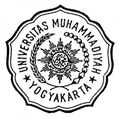 PENILAIAN PROPOSAL KARYA TULIS ILMIAH KUANTITATIFPROGRAM STUDI PENDIDIKAN DOKTERFKIK UMYJl.Lingkar Barat, Tamantirto, Kasihan Bantul, Yogyakarta,55183Nama Mahasiswa:NIM    :Judul Proposal KTI            :NoKriteria dan Indikator PenilaianSkor  (1/2/3)LATAR BELAKANG dan TINJAUAN PUSTAKALATAR BELAKANG dan TINJAUAN PUSTAKALATAR BELAKANG dan TINJAUAN PUSTAKA1Kejelasan dan kedalaman isu/problemSistematisSesuai dengan judul penelitian2Kejelasan tujuan dan manfaat penelitianSesuai dengan masalah yang akan diteliti3.Integrasi  ayat Al Quran atau hadist dengan topik penelitian 4. Keaslian penelitian Penelitian sebelumnya relevanPerbedaan dan  persamaan dituliskan dengan jelas 5.Tinjauan Pustakakepustakaan yang bermanfaat dan ada hubungannya dengan penelitian yang dilakukan Merujuk minimal 2 artikel terbaru,  sumber pustaka relevan, up to date, penulisan sitasi benar6.Kerangka TeoriKerangka teori merangkum tinjauan pustaka7Kerangka KonsepKerangka konsep jelas sehingga dapat digunakan sebagai landasan berfikir8HipotesisMenguraikan Jawaban Sementara Terhadap Permasalahan Yang DitelitiMETODE PENELITIANMETODE PENELITIANMETODE PENELITIAN1.Ketepatan desain penelitian, subjek penelitian, pengambilan data dan etika penelitian2.Menguraikan variabel penelitian dan definisi operasional3.Menuliskan alat dan bahan penelitian termasuk penjelasan draft kuesioner jika menggunakan kuesioner.4.Menjelaskan cara pengumpulan data5.Menuliskan teknik dan cara analisis dataSISTEMATIKA PENULISANSISTEMATIKA PENULISANSISTEMATIKA PENULISAN1.Pola penulisan ada kesinambungan antar alineatidak dijumpai  pengulangan  2.Penomoran, penulisan halaman dan penulisan heading dan sub-heading3.Ketepatan penulisan rujukan dan daftar pustaka (Harvard style)4.Penggunaan Bahasa Indonesia yang baik dan benar PRESENTASI DAN DISKUSIPRESENTASI DAN DISKUSIPRESENTASI DAN DISKUSI1.Power Point representatif , komposisi huruf dan warna seimbang2.Penyajian presentasi :  menghadap ke audiens, ada kontak mata dengan audiens,bahasa yang mudah di mengerti, volume suara sesuai,menguasai materi presentasi, Ketepatan waktu3.Cara menjawab diskusi dan ketepatan menjawabTOTAL NILAI...............BERITA ACARASEMINAR PROPOSAL KARYA TULIS ILMIAH  PSPD FKIK UMYJl.Lingkar Barat, Tamantirto, Kasihan Bantul, Yogyakarta,55183Nama Mahasiswa:NIM    :Judul Proposal KTI            :NoKeteranganNamaTanda Tangan1.Pembimbing2.Penguji